СОГЛАСОВАНОСПб АППО«01» декабря 2015 г.УТВЕРЖДЕНОЖолован С.В.64 от 03.12.2015 г.Г. А. КалмыковаПоложениео Городской психологической конференции
«Ровесник ровеснику»(по развитию личностной и социальной зрелости).Общие положенияНастоящее положение определяет статус, цели, задачи, порядок
проведения, условия участия, требования к выступлениям,
исследовательским работам Г ородской психологической конференции
«Ровесник ровеснику» по развитию личностной и социальной зрелости
(далее - Конференция).Учредителями Конференции являются:Академия постдипломного педагогического образованияГ осударственное бюджетное общеобразовательное учреждение
Гимназия № 272 Адмиралтейского районаСоциальные партнёры:Администрация Адмиралтейского районаМуниципальное образование муниципальный округ ИзмайловскоеЗаконодательное Собрание СПб по Адмиралтейскому районуРайонный отдел образованияГОУ ЦППРК Адмиралтейского районаШколы СПб и ЛО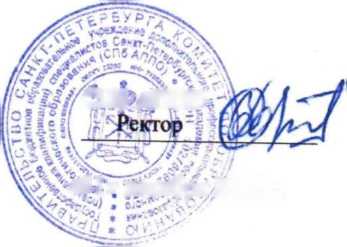 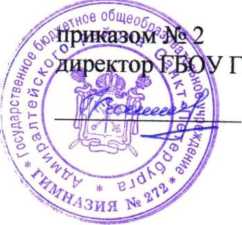 ГБУ «Объединение подростково-молодёжных клубов Центрального района «Перспектива», подростково-молодёжный клуб «Романтики»»12 «коллегий»издательство газеты «Измайловская слобода», «Невские берега»телеканал 100ТУ, интернет-проект «Теледетки»Цель Конференции:выявление и поддержка одарённых учащихсяразвитие их интеллектуальных, творческих способностейподдержка научно-исследовательской и проектной деятельности
обучающихсяосвоение навыков коммуникативного общения, ведения дискуссии,
публичного выступленияЗадачи Конференции:формирование у учащихся заинтересованного отношения к
интеллектуальной деятельностистимулирование познавательной активности и творческой
деятельности учащихся в урочное и внеурочное времясоздание условий для развития личностной зрелости учащихся;воспитание личностных качеств, способствующих формированию
активной гражданской позицииформирование навыков толерантного взаимодействия в социуме.Порядок проведения КонференцииПодготовку и проведение конференции осуществляет ГБОУ Гимназия
№ 272 Адмиралтейского района г. Санкт-Петербурга.Для проведения Конференции формируется Оргкомитет.Оргкомитет:формирует экспертный совет, в который привлекаются специалисты
по соответствующим направлениямопределяет форму, порядок и сроки проведения Конференции;утверждает результаты Конференциитематика определяется оргкомитетом• публикует работы победителей и призёров на сайте конференции, в печатных изданияхЭкспертный совет:рассматривает представленные работыпредлагает лучшие работы для защиты (устного выступления, представляющего собой 7-10-минутный доклад, содержащий основные тезисы работы)формирует в зависимости от представленных работ подсекции Конференцииопределяет победителей Конференцииэкспертный совет не рассматривает реферативные сообщения, не содержащие результатов самостоятельной научной работы, а также работы, оформление которых не соответствует указанным требованиям или заявленные в Оргкомитет после заявленной датыКонференция проводится 2 раза в год:5-8 классы - декабрь9-11 классы - апрельРабота секций Конференции:Секция «Дискуссионный клуб»Проводится в форме круглого стола.Учащиеся высказывают и отстаивают свою точку зрения на заданную тему.Критерии оценки:Умение сформулировать свою точку зрения на данную проблему.Навыки коммуникативного общенияЭмоциональность выступленияУмение вести дискуссиюУмение аргументировать и отстаивать свою точку зрения.Секция «Презентация книги»Презентация книги в форме плаката, рассказа и т.д.Критерии оценки:Оригинальность представленияУмение передать суть произведенияСтиль, язык изложения материалаЭмоциональность выступленияСекция «Мир глазами юности»Критерии оценки:Актуальность сюжета.Художественность проектаУмение представить проектУмение аргументировать и отстаивать свою точку зрения.Секция « Тренинг- встреча»Проведение тематического тренинга в группе учащихся.Участники тренинга награждаются сертификатами участника.Секция «Мир моих увлечений»Презентация своих увлечений.Формы представления: свободная Критерии оценки:Победителями являются участники, получившие приз зрительских симпатий.Секция «Ученический социальный проект»По одному проекту от учебного заведения.Критерии оценки:Идея проектаАктуальность проектаОригинальность представления проекта 4.Эмоциональность выступленияПрактическая значимость проекта.Секция «Исследовательская»Критерии оценки:Обоснование, актуальность выбранной темыЗамысел, идея, решение проблемыРеализация идеи (наличие исследовательской или проектной части)Полученные результаты, выводыПрезентация работыДополнительный балл (особое мнение эксперта).Порядок участия в КонференцииУчастниками Конференции могут быть учащиеся 5-11 классов, подавшие заявку на участие в конференции.Участники Конференции могут работать в нескольких секциях.Порядок предоставления и оформления работЗаявки на участие в Конференции направляются в оргкомитет не позднее даты, указанной в информационном письме. (Приложение№ 1)Полный текст и тезисы работы предоставляются только на русском языке и присылаются в оргкомитет конференции не позднее даты, указан ной в информационном письме.Оргкомитет Конференции оставляет за собой право отбора и рецензирования представленных работ.Требования к содержанию исследовательских работРабота должна содержать теоретический и фактический материал, а также в ней должны быть представлены результаты самостоятельного исследования.Работы должны носить исследовательский характер, отличаться новизной, актуальностью, теоретической или практической значимостью, грамотным и логическим изложением, включать библиографию, постановку проблемы и сопровождаться выводами.Работы реферативного содержания, не содержащие элементов самостоятельного исследования, к участию в Конференции не допускаются.Подведение итоговПри оценке работ учитывается актуальность заявленной темы, качество постановки проблемы, обоснованность выбранного метода исследования, глубина проработки материала, умение анализировать материал и делать соответствующие выводы, оригинальность исследования.Награждение проводится на секциях.Участники конференции получают дипломы «Победителя», «Призёра», «Сертификат участника».Научные руководители получают Благодарственные письма за подготовку учащихся к Конференции.ЗаявкаЗаявки на участие в Конференции направляются в оргкомитет не позднее даты, указанной в информационном письме. (Приложение № 2)ОргкомитетСанкт-Петербург, ул. 8-я Красноармейская, д. 3 ГБОУ Г имназия № 272 mail: sc272@adm-edu.spb.ru телефон (факс): (812) 251-16-49Форма заявки прилагаетсяЗаполненную заявку и тезисы исследовательских работ (исследовательские секции) просьба прислать не позднее 1 декабря в гимназию № 272 по адресу: sc272@adm-edu.spb.ru или natalia.lutova@mail.ru СПБ, ул. 8-я Красноармейская, д. 3 Контактный телефон (факс): (812) 251-16-49 89650611190 Лютова Наталья ПетровнаКРИТЕРИИ ОЦЕНКИ УСТНОГО ВЫСТУПЛЕНИЯ УЧАСТНИКА ГОРОДСКОЙПСИХОЛОГИЧЕСКОЙ КОНФЕРЕНЦИИ
«РОВЕСНИК - РОВЕСНИКУ» (от 0 до 15 баллов).Степень владения содержанием исследовательской работы (от 0 до 3 баллов).Использование текста работы: выступление без опоры на текст доклада, или обращение к тексту в отдельных случаях (например, посмотреть какую-то длинную формулу), или зачитывание текста и т.п.Отсутствие неверных утверждений, ошибок, оговорок в ходе доклада и в процессе ответов на вопросы.Умение говорить об одном и том же используемом понятии разными (синонимичными) фразами.Четкость, последовательность выступления (от 0 до 4 баллов).Представление автора и названия работы.Логика изложения материала.Краткое заключение, наличие аргументированной точки зрения автора, оценка перспектив исследования.Научный стиль изложения.Эрудированность автора в рассматриваемой области (от 0 до 3 баллов).Уровень знакомства автора с современным состоянием проблемы.Качество литературного обзора.Логичность и оригинальность выводов.Ответы на вопросы (от 0 до 2 баллов).Правильность ответов (правильные, "вытянутые", отсутствуют, неправильные).Уверенность в ответах (блестящие, уверенные, "плавающие", отсутствуют).Соблюдение регламента (от 0 до 1 баллов).Контроль времениНаглядность (от 0 до 2 баллов).Способ подачи наглядных материалов.Качество подачи наглядных материалов.Приложение 4ТРЕБОВАНИЯ ПО СОДЕРЖАНИЮ И ОФОРМЛЕНИЮ ИССЛЕДОВАТЕЛЬСКОЙ РАБОТЫ УЧАСТНИКА ГОРОДСКОЙ ПСИХОЛОГИЧЕСКОЙ КОНФЕРЕНЦИИ «РОВЕСНИК - РОВЕСНИКУ».Исследовательская работа, представленная на конференцию, должна иметь характер научного исследования, центром которого является проблема (некрупная, не глобальная).Требования к содержанию и оформлению работы соответствуют традиционным стандартам описания результатов научных исследований. Исследовательская работа должна содержать:Титульный лист (наименование конференции, название секции, тему работы, сведения об авторах (ФИО, класс и учебное заведение, район, город) и научных руководителях (ФИО, ученая степень и звание, должность, место работы)Оглавление (основные заголовки работы и соответствующие номера страниц)Введение (формулировка проблемы, отражение актуальности темы, определение целей и задач, краткий обзор используемой литературы и источников, степень изученности данного вопроса, характеристику личного вклада автора работы в решение избранной проблемы) Основную	часть (информация, подразделенная	на	главы:	описаниерассматриваемых фактов, характеристику методов решения проблемы, сравнение известных и новых предлагаемых методов решения, обоснование выбранного варианта решения - эффективность, точность, простота, наглядность, практическая значимость и т.д.)Заключение (выводы и результаты, полученные автором с указанием, есливозможно,	направления дальнейших исследований и	предложений повозможному практическому использованию результатов исследования)Список использованных источников и литературы (публикации, издания и источники, использованные автором, расположенные в алфавитном порядке и пронумерованные)Приложения (необязательная часть: иллюстративный материал (рисунки, схемы, карты, таблицы, фотографии и т. п.), который должен быть связан с основным содержанием).Оформление работыТекст работы печатается на стандартных листах белой бумаги формата А4 (210 x 297 мм). Шрифт Times New Roman, размер 12-14 пт, межстрочный интервал 1,5 - 2, поля: слева - 25 мм, справа - 10 мм, сверху и снизу - 20 мм. Допустимо рукописное оформление отдельных фрагментов (формулы, чертежный материал и т. п.), который выполняется черной пастой (тушью).Объем работы: не более 20 страниц вместе с приложением (не считая титульного листа) Приложения должны быть пронумерованы и озаглавлены. В тексте на них должны содержаться ссылки.Страницы должны быть пронумерованы. Работа и приложения скрепляются вместе с титульным листом (рекомендуются скоросшиватели и пластиковые файлы).Приложение 5ТРЕБОВАНИЯ ПО СОДЕРЖАНИЮ И ОФОРМЛЕНИЮ ТЕЗИСОВ УЧАСТНИКА ГОРОДСКОЙ ПСИХОЛОГИЧЕСКОЙ КОНФЕРЕНЦИИ «РОВЕСНИК - РОВЕСНИКУ».Тезисы работы представляется в оргкомитет конференции по электронной почте в формате документа Word для Windows с расширением doc. Объем тезисов не должен превышать 1 страницы машинописного текста.Требования к тезисам:Формат А4 (шрифт Times New Roman, размер шрифта 12pt, через 1 интервал).Поля: слева от текста - 30мм, справа - 20 мм, сверху и снизу - по 20 мм.По правому краю в три строки печатаются 1) Фамилия и Имя автора(ов), 2) название населённого пункта (субъекта федерации (для иностранных участников - страны), наименование учреждения, класс, 3) ФИО и научная степень научного руководителя. Затем, на следующей строке, посередине печатается название работыПРИМЕР ОФОРМЛЕНИЯ ЗАГОЛОВКА ТЕЗИСОВДоценко Анастасия г. Санкт-Петербург, ГБОУГимназия№272, 10 класс «А» Научный руководитель - педагог-психолог Лютова Наталья ПетровнаВ тезисах в виде связного текста должны быть указаны цели, задачи, материал, на котором строилось исследование, гипотезы, краткое описание работы с указанием использованных методов или методик, результаты и выводы.Приложение 6ТРЕБОВАНИЯ ПО СОДЕРЖАНИЮ И ОФОРМЛЕНИЮ МУЛЬТИМЕДИЙНОЙ ПРЕЗЕНТАЦИИ УЧАСТНИКА ГОРОДСКОЙ ПСИХОЛОГИЧЕСКОЙ КОНФЕРЕНЦИИ «РОВЕСНИК -РОВЕСНИКУ».Порядок оформления презентации:Соблюдение принятых правил орфографии, пунктуации, сокращений и правил
оформления текста (отсутствие точки в заголовках и т.д.).Отсутствие фактических ошибок, достоверность представленной информации.Лаконичность текста на слайде. Не пытайтесь разместить весь текст презентации на
слайдах, используйте тезисы, а основной текст докладчик должен произносить сам.Завершенность (содержание каждой части текстовой информации логически завершено).Расположение информации на слайде (если на слайде картинка, то надпись должна
располагаться под ней; желательно форматировать текст по ширине; не допускать "рваных"
краев текста).Оформление слайдов в едином стиле. Для фона и заголовка используйте контрастные
цвета. Не используйте на одном слайде больше трех цветов.Наличие не более одного логического ударения: краснота, яркость, обводка, мигание,
движение.Использование одного шрифта в одной презентации. Рекомендуемые размеры шрифтов:
заголовок - 22-28 pt;подзаголовок - 20-24 pt; текст - 18-22 pt;подписи данных в диаграммах - 18-22 pt; информация в таблицах - 18-22 pt.ФИО автора работы, номер образовательного учреждения и класс.слайд: цель исследовательской работы, обоснование (причина выбора темы исследования).слайд: гипотеза и методы проведения исследования.слайд: план выполнения исследования (количество и возраст участников эксперимента, база проведения исследования, даты начала и завершения эксперимента).- 8 слайд: результаты исследования (таблицы, диаграммы, схемы) с комментариями.слайд: выводы.слайд: список литературы.9. Информация должна быть подана привлекательно, оригинально.9. Информация должна быть подана привлекательно, оригинально.Структура презентации:1 слайд: название исследовательской работы, ФИО и должность научного руководителя,1 слайд: название исследовательской работы, ФИО и должность научного руководителя,1 слайд: название исследовательской работы, ФИО и должность научного руководителя,